Осторожно: Гепатит «А»! Гепатит «А» - это болезнь грязных рук и «немытой посуды»!Чтобы избежать заражения, необходимо:1) Мыть руки с мылом дважды перед едой и после посещения туалета.2) Овощи и фрукты, приобретенные на рынке тщательно мыть горячей водой и окачивать кипяченой.3)Не пить воду из под крана.4) Использовать для питья только кипяченую воду.5) Отказаться от газированных напитков из бутылок и кваса из бочек.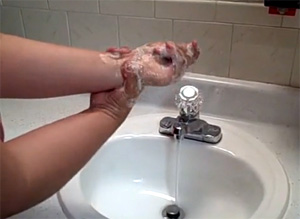 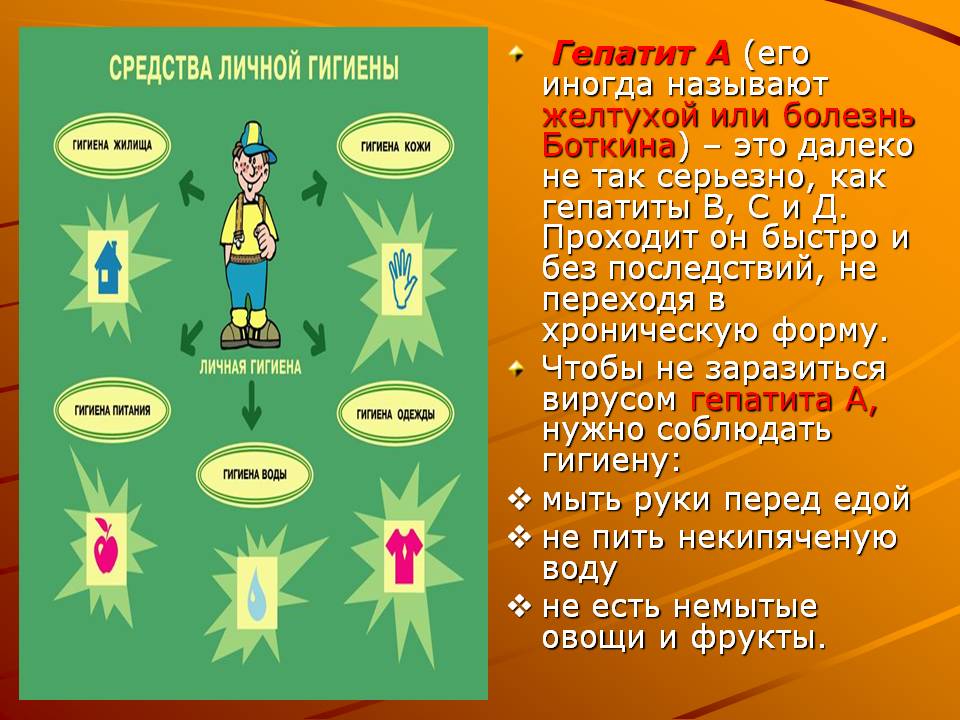 